Titlul articolului în limba românăArticle Title in EnglishPrenume Nume1, Prenume Nume2, Prenume Nume31	Author Affiliation 1: Faculty and University, city, country; e-mail@stud.ase.ro2	Author Affiliation 2: Faculty and University, city, country; e-mail@stud.ase.ro3	Author Affiliation 3: Faculty and University, city, country; e-mail@stud.ase.roRezumat: Un singur paragraf de maxim 300 de cuvinte. Rezumatul trebuie să cuprindă informaţii suficiente pentru ca cititorii să poată aprecia natura şi semnificaţia articolului. Rezumatul trebuie să pună în evidenţă obiectivele articolului, metoda de cercetare, modul de culegere şi procedura de prelucrare a datelor. De asemenea, rezumatul cuprinde o scurtă descriere a rezultatelor şi con-cluziilor principale ale studiului. Abstractul trebuie elaborat într-o manieră obiectivă.Cuvinte cheie: keyword 1; keyword 2; keyword 3 (Până la 5 cuvinte cheie pertinente specifice te-maticii articolului) Abstract: A single paragraph of 300 words maximum. The abstract must include sufficient infor-mation for readers to judge the nature and significance of the article. The abstract should summarize the objectives of the article, methodology, main findings and conclusions of the study.Keywords: keyword 1; keyword 2; keyword 3 (Up to 5 pertinent keywords specific to the topic of the article)Clasificare JEL: conform https://www.aeaweb.org/jel/guide/jel.phpClasificare REL: conform http://www.asociatiaeconomistilor.ro/rel.phpIntroducereStructura articolului trebuie să fie logică şi clar evidenţiată prin titluri şi subtitluri ierarhizate corespunzător. Conținutul trebuie să fie structurat pe: Recenzia literaturii științifice; Metodologia cercetării, Rezultate și discuții, Concluzii. Pentru ca cititorii să poată înţelege demersul autorilor, se vor respecta următoarele cerinţe: utilizarea terminologiei recunoscute a domeniului; descrierea în detaliu a metodelor folosite; enunţarea rezultatelor în mod clar şi evidenţierea implicaţiilor.1. Prima secţiuneTabelele şi figurile trebuie să fie dimensionate şi plasate în corpul lucrării aşa cum doresc autorii să apară în revistă. Este recomandat ca acestea să se încadreze pe o singură pagină şi să nu depăşească marginile lucrării. Atunci când este cazul, se menţionează sursa. Numărul tabelelor şi figurilor va fi amplasat în corpul textului, într-o paranteză, acolo un-de se fac referiri la ele, de exemplu: (figura nr. 1); (tabel nr. 1).Tabelul 1. Titlul tabeluluiSursa: ………………………………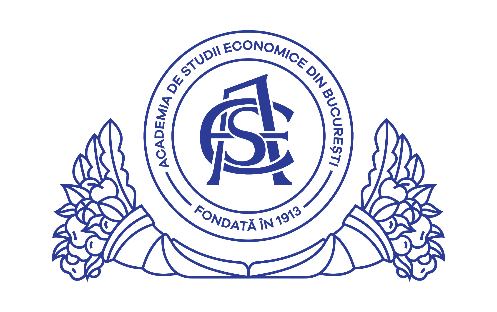 Figura 1. Titlul figuriiSursa: …….1.1. SubsecţiuneAceasta este subsecţiune. O subsecţiune poate cuprinde mai multe subsubsecţiuni.1.1.1. SubsubsecţineListele se utilizează astfel:•	Primul element din listă;•	Al doilea element din listă;•	Ultimul element din listă.Tabelul 2. Titlul tabeluluiSursa: ………………………………ConcluziiO secţiune de concluzii este necesară. Aceasta are rolul de a sintetiza contribuţiile lucrării, de a evidenţia importanţa acesteia şi de a indica limitele studiului, precum şi de a sugera direcţii viitoare de cercetare.Revista AEE Papers recomandă pentru formatul bibliografiei stilul Harvard. Autorii trebuie să respecte în amănunt ghidul care poate fi consultat la următoarea adresă: http://bit.ly/CitareHarvard. Exemplu de listă de referinţe bibliografice:Referinţe bibliografieReferences1. Ali, D.A, Deininger, K. and Harris, A., 2017. Using national statistics to increase transparency of large land acquisition: evidence from Ethiopia. World Development, 93, pp.62-74.2. Anghelache, C., Petre, A. and Olteanu, C., 2019. Unele concepte şi modele econometrice de analiză a performanţei macroeconomice. Revista Română de Statistică, Supliment, 4, pp.3-11.3. Baumgartner, P., von Braun, J., Abebaw, D. and Müller, M., 2015. Impacts of Large-scale Land Investments on Income, Prices, and Employment: Empirical Analyses in Ethiopia. World Development, 72(C), pp.175-190.4. Chiolero, A., 2020. Covid-19: a digital epidemic. BMJ, 368(764). doi.org/10.1136/ bmj.m764.5. Chiripuci, B., Todirică, I. and Toderaşc, A., 2018. The Impact of Globalization Phenomena on Food Safety. In: Proceedings of the 1st International Conference on Economics and Social Sciences. Challenges and Trends in Economic and Social Sciences Research. Bucharest, April 16-17, 2018. Bologna: Filodiritto Publisher. pp.21-27.6. David, P. and Foray, D., 2001. An Introduction to the Economy of Knowledge Society. International Social Science Journal, 54(171), pp.9-23.7. Dinu, V., 2019. The Transition to Bioeconomy. Amfiteatru Economic, 21(50), pp.5-7.8. Firoiu, D., Ionescu, G.H., Băndoi, A., Florea, N.M. and Jianu, E., 2019. Achieving Sustainable Development Goals (SDG): Implementation of the 2030 Agenda in Romania. Sustainability, 11(7), 2156. doi.org/10.3390/su11072156.9. Gong, B., Zhang, S., Yuan, L. and Chen, K.Z., 2020. A balance act: minimizing economic loss while controlling novel coronavirus pneumonia. Journal of Chinese Governance, 5(2), pp.1-20.10. Gujuman, L., 2018. Impactul investitiilor asupra creșterii economice. In: 6th International Conference “Tele-communications, Electronics and Informatics”. Chisinau, Moldova, May 24-27 2018. Chisinau: Technical University of Moldova. pp.24-27.11. Harpaz, I. and Snir, R., 2014. Heavy Work Investment Its Nature, Sources, Outcomes, and Future Directions. Abingdon: Routledge/Taylor & Francis Group.12. Karabag, S.F., 2020. An Unprecedented Global Crisis! The Global, Regional, National, Political, Economic and Commercial Impact of the Coronavirus Pandemic. Journal of Applied Economics and Business Research, 10(1), pp.1-6.13. Kleemann, L. and Thiele, R., 2015. Rural welfare implications of large-scale land acquisitions in Africa: A theoretical framework. Economic Modelling, 51(C), pp.269-279.14. Li, T.M., 2011. Centering labor in the land grab debate. The Journal of Peasant Studies, 38(2), pp.281-298.15. Rabenu, E., Shkoler, O., Lebron, M. and Tabak, F., 2019. Heavy-work investment, job engagement, managerial role, person-organization value congruence, and burnout: A moderated-mediation analysis in USA and Israel. Current Psychology, 38, pp.1-18. doi.org/10.1007/s12144-019-00423-6.Coloana 1Coloana 2Coloana 3DataDataDataDataDataDataDataDatadataColoana 1Coloana 2Coloana 3Coloana 4Rândul 1DataDataDataRândul 1DataDataDataRândul 1DataDataDataRândul 1DataDataDataRândul 2DataDataDataRândul 2DataDataDataRândul 2DataDataDataRândul 3DataDataDataRândul 3DataDataDataRândul 3DataDataDataRândul 4DataDataDataRândul 4DataDataData